Supplementary MaterialSITE SUITABILITY FOR FINFISH MARINE AQUACULTURE IN THE CENTRAL MEDITERRANEAN SEAPorporato E. M. D.1*, Pastres R.1,2 and Brigolin D.1,2,31Dipartimento di Scienze Ambientali, Informatica e Statistica, Università Ca’ Foscari Venezia, Via Torino 155, 30170 Venezia Mestre, Italy2Bluefarm S.r.l., Marghera, Italy3Università Iuav di Venezia, Dorsoduro 2196, 30135 Venice, ItalyTable S1. Factors for site suitability, data used for the analysis, spatial resolution and data source. Figure S1. Maps of normalized criteria considered in the analyses: (A) seabass growth; (B) seabream growth; (C) distance to harbour; (D) significant wave height; (E) cumulative impact within the study area.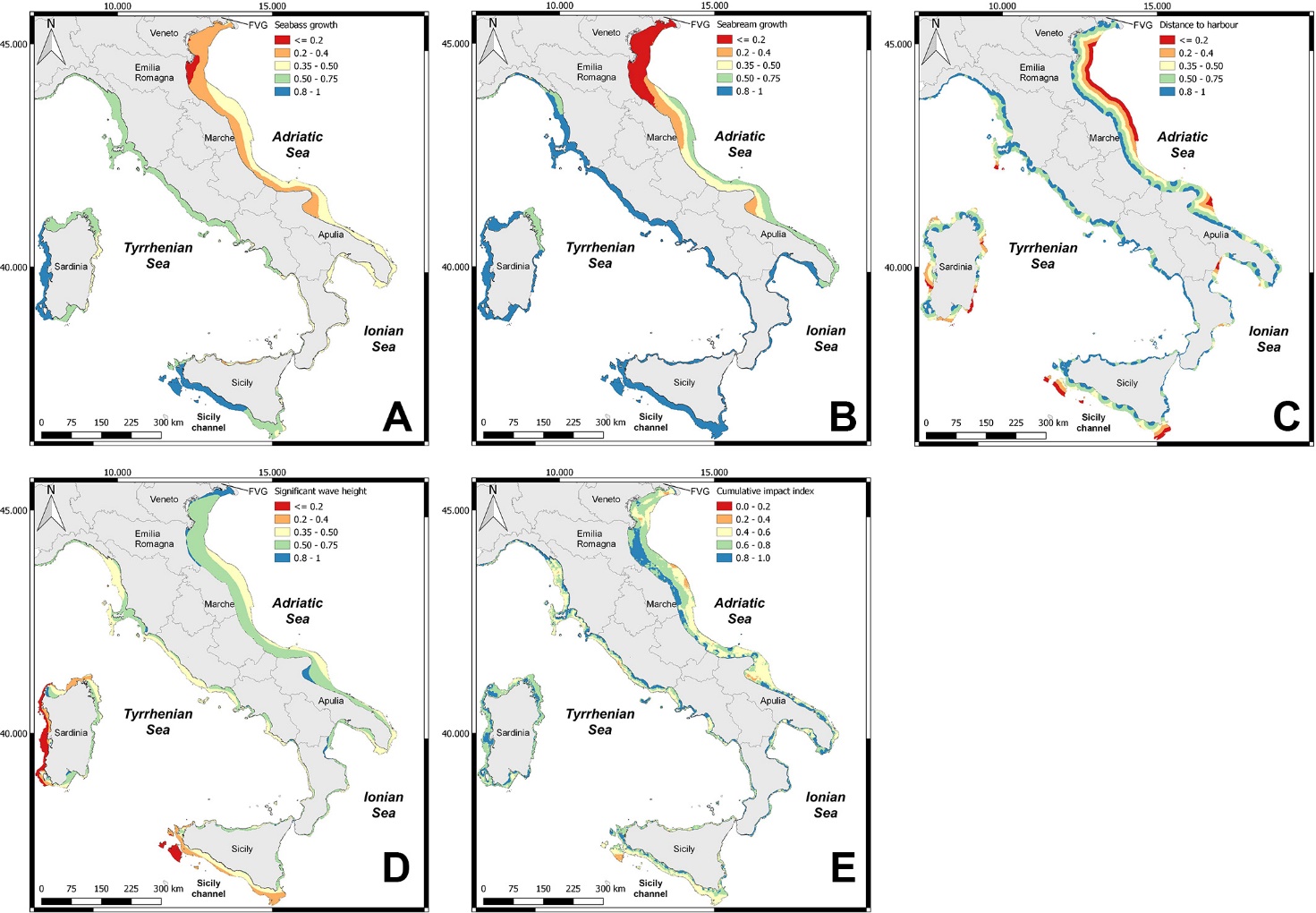 Figure S2. SMCE median results for the 3 scenarios considered: (A) Environmental, (B) Blue Growth, (C) Economic.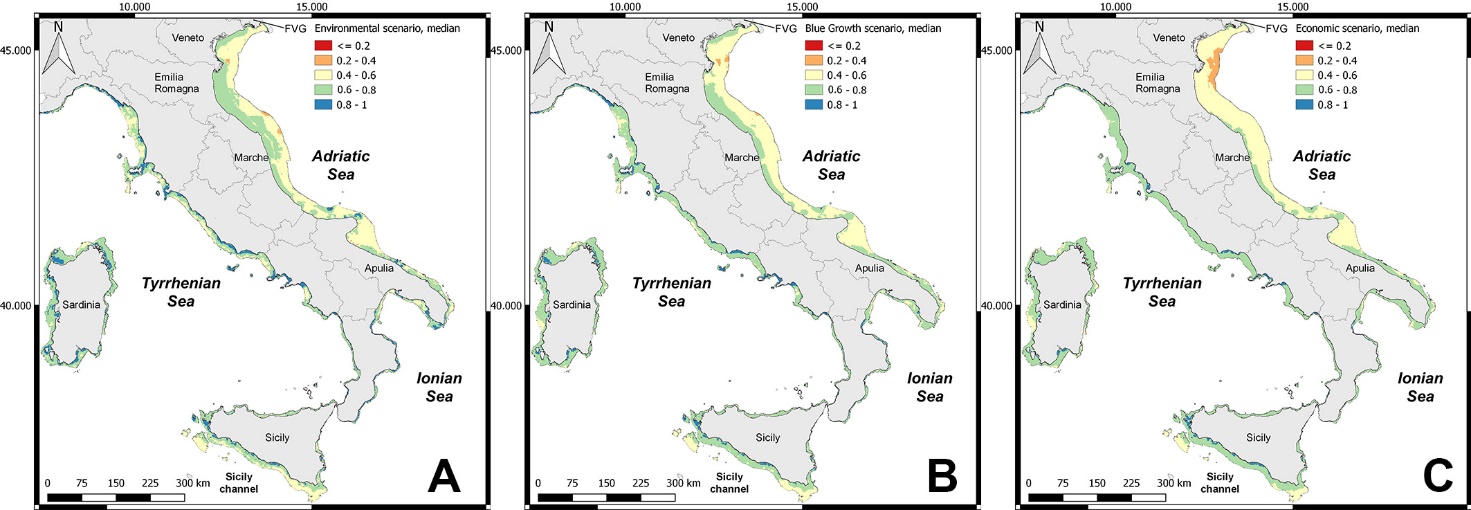 Figure S3. (A) Percentage of area for the 3 scenarios (Environmental, Blue Growth and Economic) within each suitability class (0.0 – 0.2, 0.2 – 0.4, 0.4 – 0.6, 0.6 – 0.8, 0.8 – 1.0). (B) Difference in available area considering the constraints.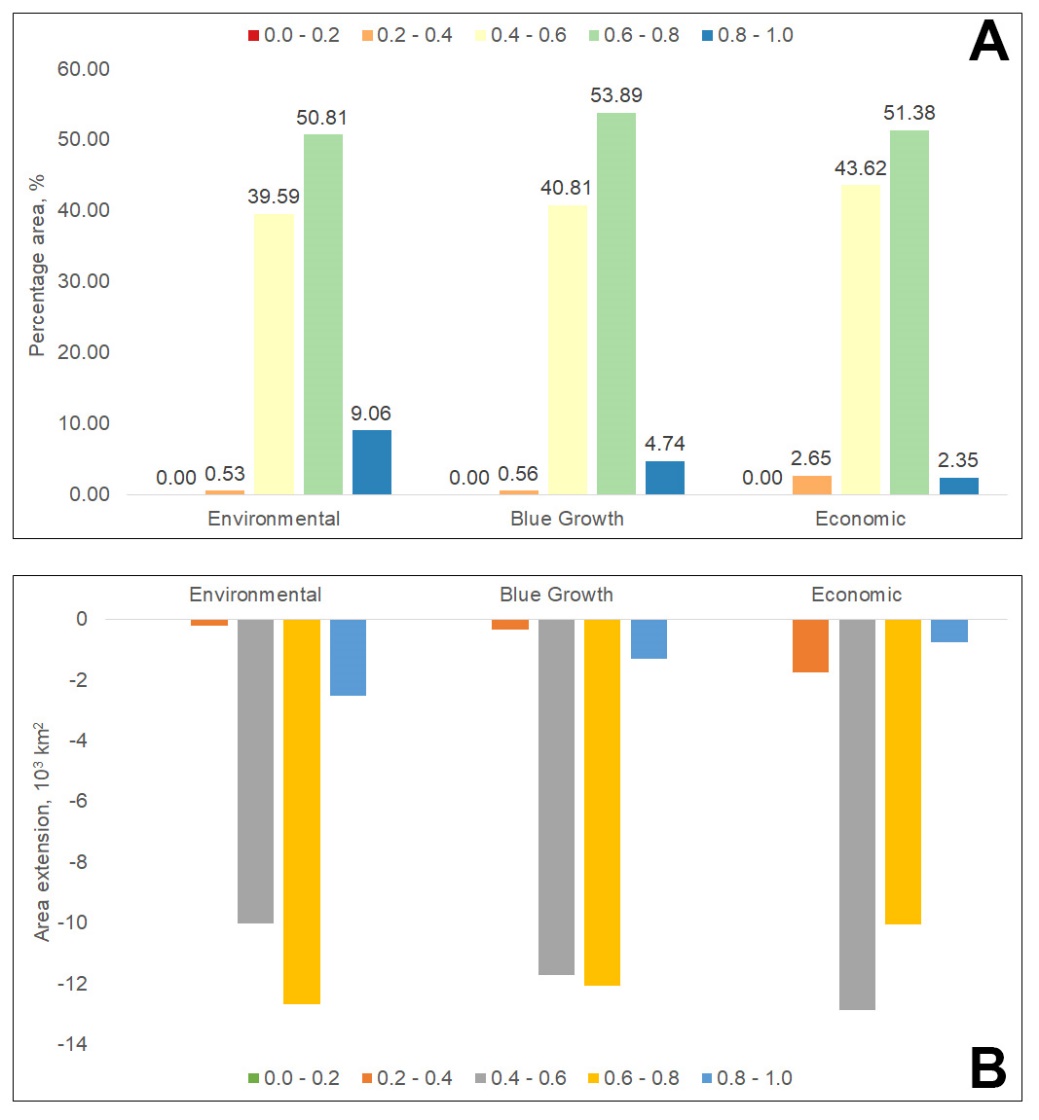 Figure S4. Area extension (103 km2) of the normalised values for the 5 criteria considered in the SMCE analysis (i.e.: Bass, Bream, SWH, DH and Impact). Values were clustered in 3 classes (low, medium and high).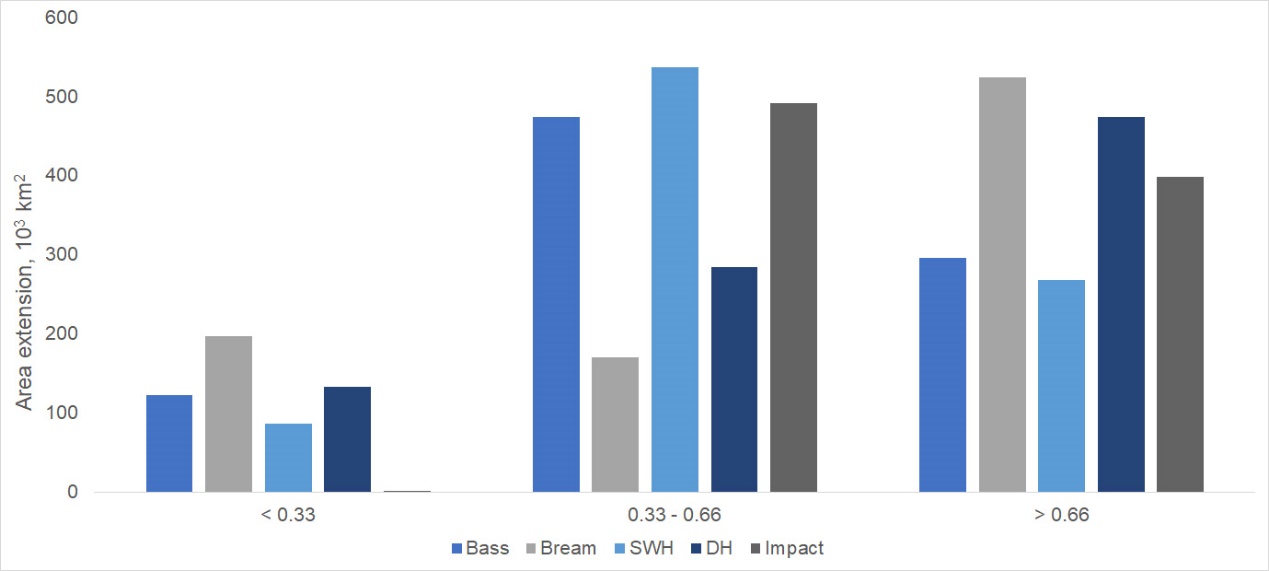 Spatial dataSpatial resolutionSourceSST - Sea Surface Temperature1 km2SST_MED_SST_L4_NRT_OBSERVATIONS_010_004SWH - Significant Wave Height4 km2MEDSEA_HINDCAST_WAV_006_012DH - Distance to Harbour1 km2This studyImpact1 km2Halpern et al., 2008; Micheli et al., 2013Bass - Days to commercial size1 km2This studyBream - Days to commercial size1 km2This study